ATIVIDADES DO 1º BIMESTRERESPOSTAS:1-Essas imagens que são disponibilizadas pelo meio de comunicação acabam se tornando as principais referencias para que as crianças elaborem seus imaginários e construam suas imagens, tendo em vista que outros repertórios visuais, como os das artes visuais e de outras produções culturais, não participam frequentemente de suas vidas.Desta forma, ao invés de promover ações pedagógicas que levam crianças e adultos ao universo da criação e estruturação da linguagem visual, acaba dificultando os modos particulares dos alunos entenderem e expressarem suas leituras e relações com o mundo.2-Segundo a autora, os modelos predominantes no ensino de arte na educação infantil variam entre o diretivismo técnico (que considera a criança um tabula rasa), e o laissez-fare (esta considera como portadora de potencialidades expressivas\criativas inatas), essas abordagens não trazem o sentido de artes e não possibilita o desenvolvimento do imaginário infantil, desta forma a criança aprende que precisa seguir modelos para se expressar, aprendem que alguns têm dons inatos e outros são incapazes de formular sua simbologia, aprender a respeitas modelos e postura nos seus “trabalhinhos de arte”, aprende a não senti, pensar e transformar.Adestrar a mão ou deixar que as crianças explorem livremente não pode ser uma proposta pedagógica em arte, esses procedimentos levam as crianças a repetir formas mecânicas. Assim as crianças acabam perdendo a possibilidade de conhecer ver e representar. Deste modo, vemos que na atualidade percebemos como o material didático é repassado de forma mecânica para o aluno, não dando muito mérito a sua construção própria. A arte seria um fator de libertação para a criança onde a mesma poderia expandir seu conhecimento através de seu imaginário, limitando a criança, daquele pensamento “livre” desconstruindo a sua posição diante da atividade. Temos como exemplo a historia bem interessante: Uma professora sempre exigindo de seus alunos que pintassem a flor como ela sempre pintou: caule na cor verde, o miolo da flor em amarelo e suas pétalas de vermelho, assim sempre designando suas cores e suas formas, sempre passando seu conhecimento de forma mecânica aos seus alunos. Um certo dia um de seus alunos mudou de cidade e de escola. Mudando- se de escola o mesmo entrou em uma nova classe, e lá a sua nova professora aplicou na sala um belo desenho de uma flor, e pediu-lhes que pintassem da maneira como acharem melhor, e assim os alunos começaram a pintar, cada um da sua maneira, porem o aluno que chegou recente não sabia o que fazer, e estava esperando a professora mostrar como se havia de fazer a atividade, chamou a professora e perguntou como fazer, ela porem lhe disse que o desenho era dele, e ele deveria deixar a imaginação dele ser livre. Após isso o aluno pintou o desenho, caule verde, miolo amarelo e as pétalas de vermelho.Muitas vezes nos deparamos com esse método de ensino e esquecemos que devemos estimular o aluno a criar e a se descobrir dentro de si mesmo. Rousseau ainda ressalta que a criança é um ser inocente e puro, onde o adulto não pode interferir, deve deixar que seus sentimentos contribuíssem para seu desenvolvimento, assim partindo da ideia que não se deve opinar em relação a como se deve fazer, mas sim mediar._____________________________________________________________________Boa tarde, as respostas estão corretas. Vocês conseguiram dialogar com o texto e utilizar suas próprias palavras. Nota: 2,0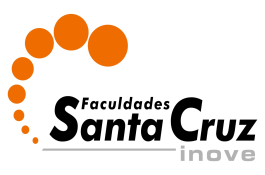 Curso: PedagogiaDisciplina: Metodologia do ensino de arte e músicaProfessora: Solange Viaro PadilhaNome: Deborah Borges e Keity Kelly Fagá                                           Data: 2016-1Fórum Análise Crítica - MoodleAtividade online a ser desenvolvida com prazoFórum Análise Crítica - MoodleAtividade online a ser desenvolvida com prazoDISCIPLINA:Metodologia do ensino de arte e música PROPOSTA: [individual, em duplas ou em trios - para promover a discussão]Valor total: 2,0A partir da leitura do texto “Como vai a arte na Educação Infantil?”, de Susana Rangel Vieira da Cunha, responda as seguintes questões: 1. Segundo o texto de Susana Rangel Vieira da Cunha, que tipo de problema é causado pelas imagens disponibilizadas pelos meios de comunicação e corporações de entretenimento? Qual é a consequência do uso abusivo de imagens para o imaginário infantil? [1.0] 2. O que explica a semelhança entre os desenhos da página 5? Qual é a crítica da autora em relação ao fato de os desenhos serem semelhantes? [1.0]DATA:POSTAR AS RESPOSTAS ATÉ: 12 de abril (terça-feira)DESCONTO EM ATRASO: (mínimo 0,5)Data limite para entrega em atraso (com desconto de 0,5):  19 de abril (terça-feira)CRITÉRIOS DE AVALIAÇÃOObjetividade e clareza da resposta; bom uso da Língua Portuguesa padrão. VALOR TOTAL DA ATIVIDADE 2,0